Resources Internet en Sciences  7ème année:A : Chimie  French link: http://www.duvaleducation.com/sciences/7a/on7a/cyberguide.htmlB : Biologie French link: http://www.duvaleducation.com/sciences/7b/on7b/cyberguide.htmlC : La Chaleur  French link: http://www.duvaleducation.com/sciences/7c/on7c/cyberguide.htmlD: La physiqueFrench link: http://www.duvaleducation.com/sciences/7d/on7d/cyberguide.html8ème année :A : La physique  French link: http://www.duvaleducation.com/sciences/8a/on8a/cyberguide.htmlB : Biologie French link: http://www.duvaleducation.com/sciences/8B/on8b/cyberguide.htmlC : Chimie  French link: http://www.duvaleducation.com/sciences/8C/on8c/cyberguide.htmlD: Systèmes hydrographiques French link: http://www.duvaleducation.com/sciences/8d/on8d/cyberguide.htmlInternet Ressources for Science Grade 7 and 8:Science and Technology Perspectives:Go to www.nelson.comClick on the icon Response and support for Educators during Covid19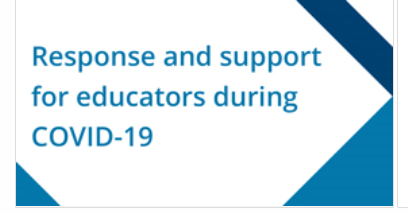 Parents and students access For at Home Learning: Click on the Learn More icon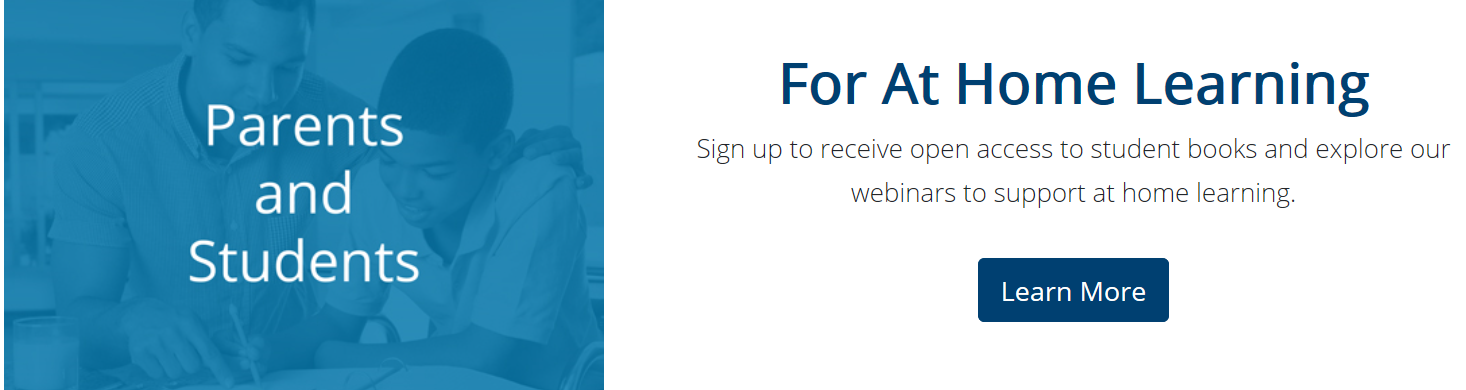 Click on Learn More icon for K-12 materials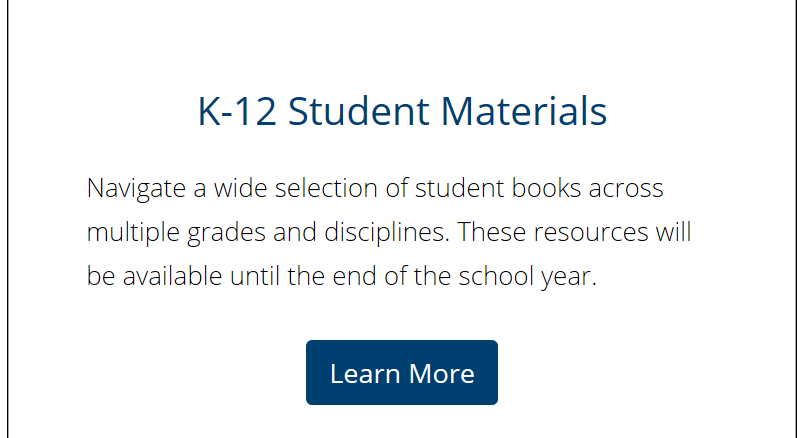 Complete steps 1, 2, and 3 on the page that follows: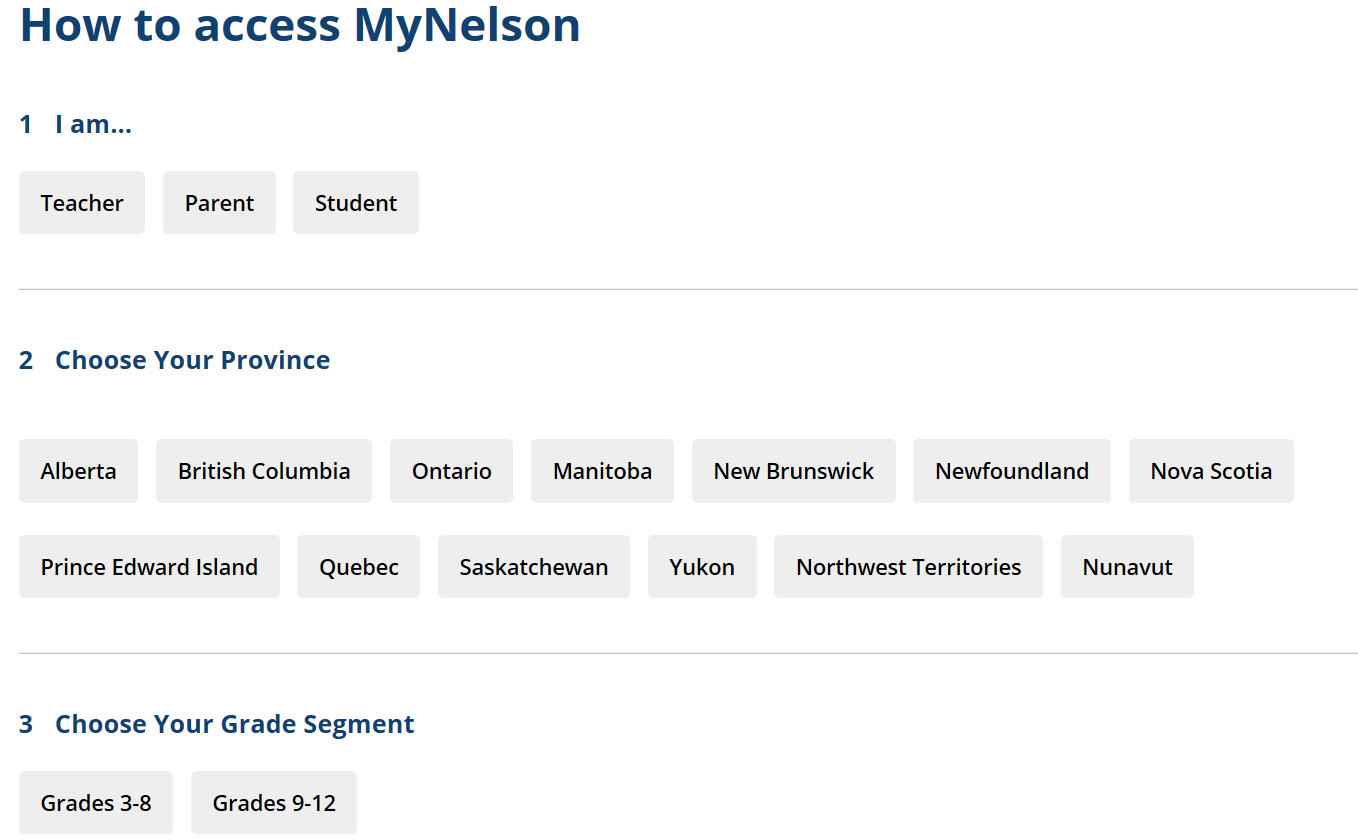 Use the free access User Name and Password Provided after opening the myNelson in a new window: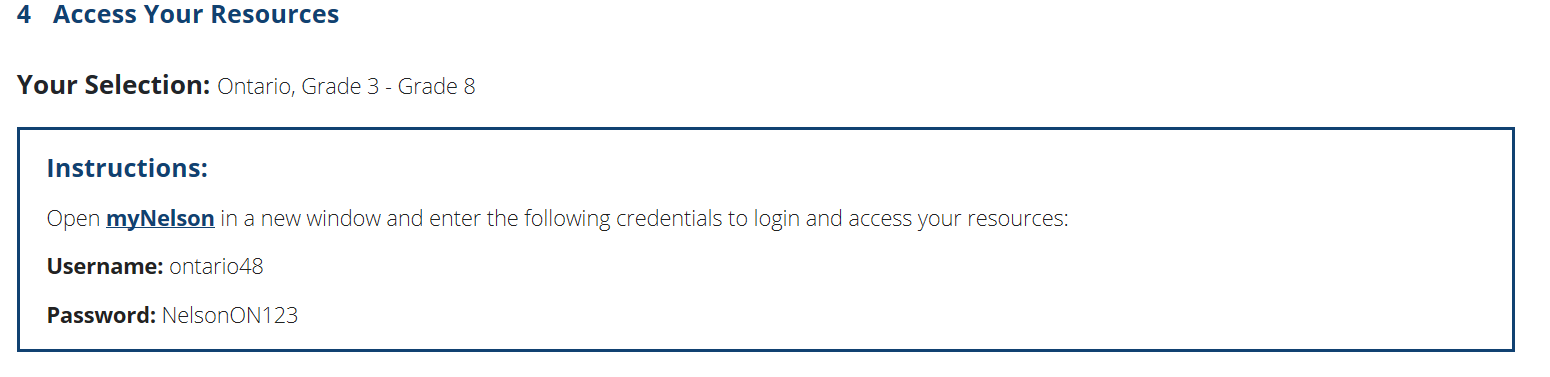 Username: ontario48Password:  NelsonON123Log in to the myNelson page at this link and enter the username and password: https://www.mynelson.com/mynelson/staticcontent/html/PublicLogin.html?signout=true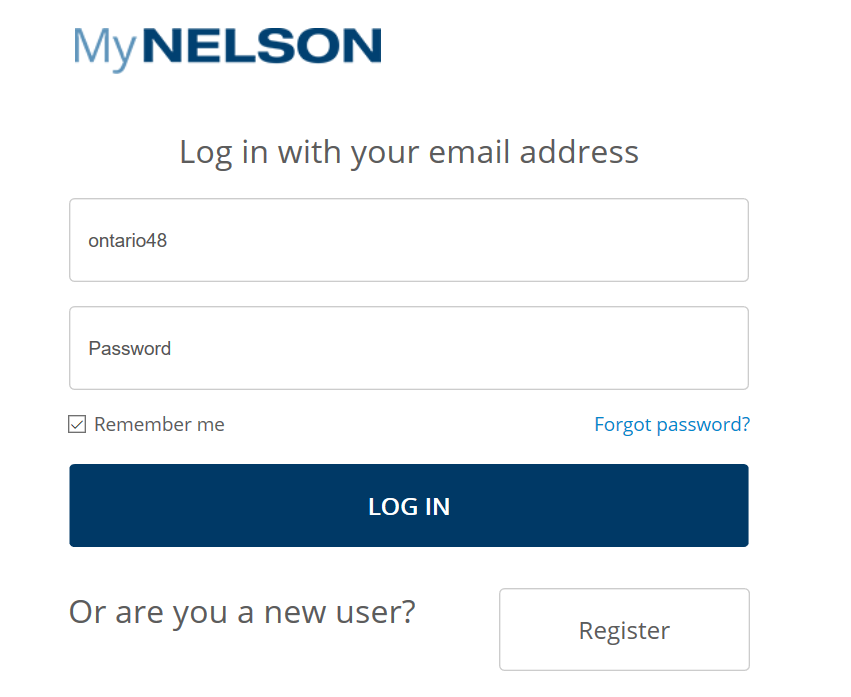 Use the filters for Grade and subject until you get the Science resources and click your way through to find the Units and Chapters you need. Enjoy!!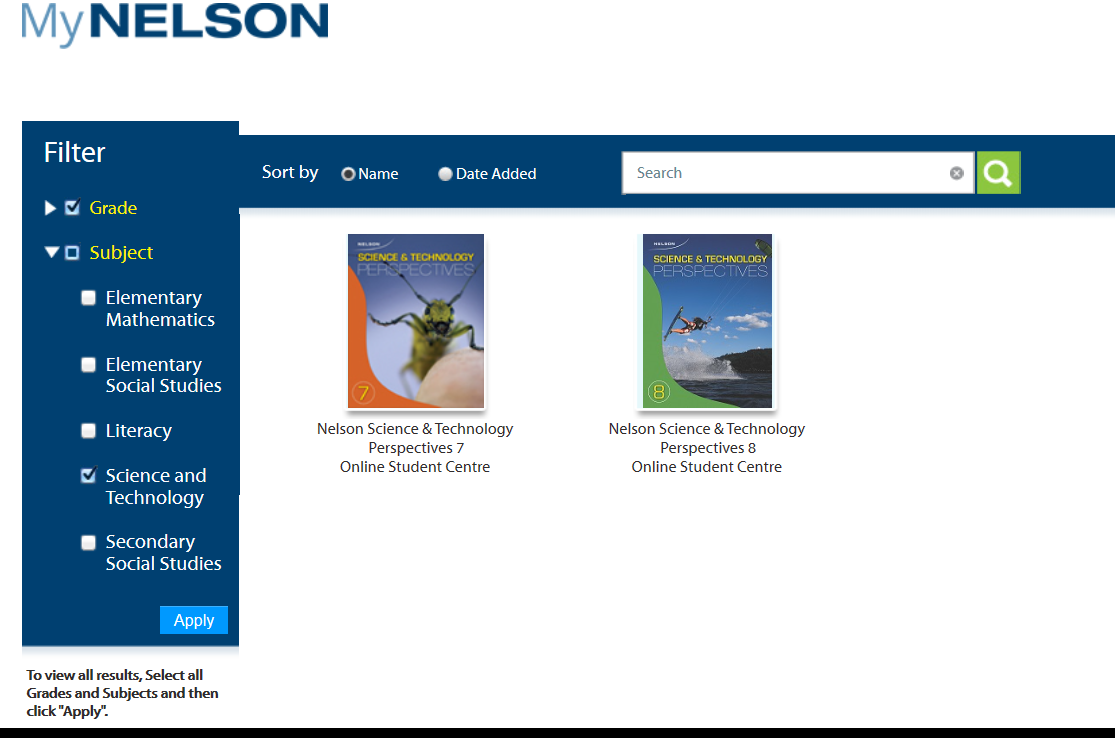 